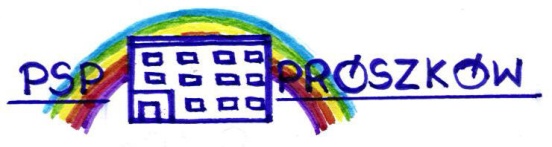 TIK w edukacji Scenariusz lekcji j. polskiego dla uczniów klasy 6az wykorzystaniem platformy edukacyjnej mTalent.plTemat:  Powtórzenie wiadomości o częściach mowy. Ćwiczenia interaktywne na materiale                 ilustracyjno-wyrazowym.Cel:  - uczeń systematyzuje i utrwala swoje wiadomości o przymiotniku,Cele szczegółowe:Uczeń:-zna i właściwie wykorzystuje wiadomości o przymiotniku,- redaguje konkretne odpowiedzi na pytania,- planuje i organizuje pracę,- dokonuje selekcji i analizy informacji,- wykorzystuje teoretyczne wiadomości w praktycznym działaniu.Metody pracy:-aktywizująca- w programie mtalent.pl uczeń pracuje na wyrazach	- wielozmysłowe ćwiczenia Formy pracy: indywidualna, grupowaPomoce i środki dydaktyczne: - dostęp do materiałów interaktywnych mTalent Potrafię. Obszar polonistyczny (klasy 4-6). Części mowy  www.mtalent.plProwadząca: nauczyciel j. polskiegoData: 27.04.2022r. Przebieg lekcjiFaza przygotowawcza1. Nauczyciel informuje uczniów, jaki jest cel zajęć. To czym się dzisiaj zajmiemy, to powtórzenie i usystematyzowanie wiadomości o przymiotniku.2. Następnie razem z uczniami powtarza wiadomości o przymiotniku. Zadaje w tym celu pytania, na które odpowiadają wskazani uczniowie. Z odpowiedzi od razu redagowana jest utrwalająca i porządkująca wiadomości notatka.-Co już wiemy o przymiotniku? Przymiotniki oznaczają cechy właściwości rzeczy, roślin, zwierząt oraz osób. różowy - kapelusz czerwone - jabłko rudy - lis wesoły - chłopiec - Na jakie pytania odpowiadają przymiotniki?Odpowiadają na pytania : jaki? jaka? jakie? który? która? które? czyj? czyja? czyje? - Przez co odmieniają się przymiotniki?Odmieniają się przez rodzaj : męski - różowy kapelusz, żółty banan żeński - różowa sukienka, żółta podkoszulka nijaki - różowe biurko, żółte słońce Występują w liczbie : pojedynczej - zielony kubek, niebieska czapka, żółta cytryna  i mnogiej - zielone kubki, niebieskie czapki, żółte cytryny Ulegają stopniowaniu : stopień równy - wysokie drzewo, mała cytryna stopień wyższy - wyższe drzewo, mniejsza cytryna stopień najwyższy - najwyższe drzewo, najmniejsza cytrynaFaza właściwa lekcjiĆwiczenia praktyczne z wykorzystaniem narzędzi TIK  platformy mTalent.plUczniowie podchodzą do ekranu tablicy interaktywnej i wykonują ćwiczenia Zrzut przykładowego ćwiczenia: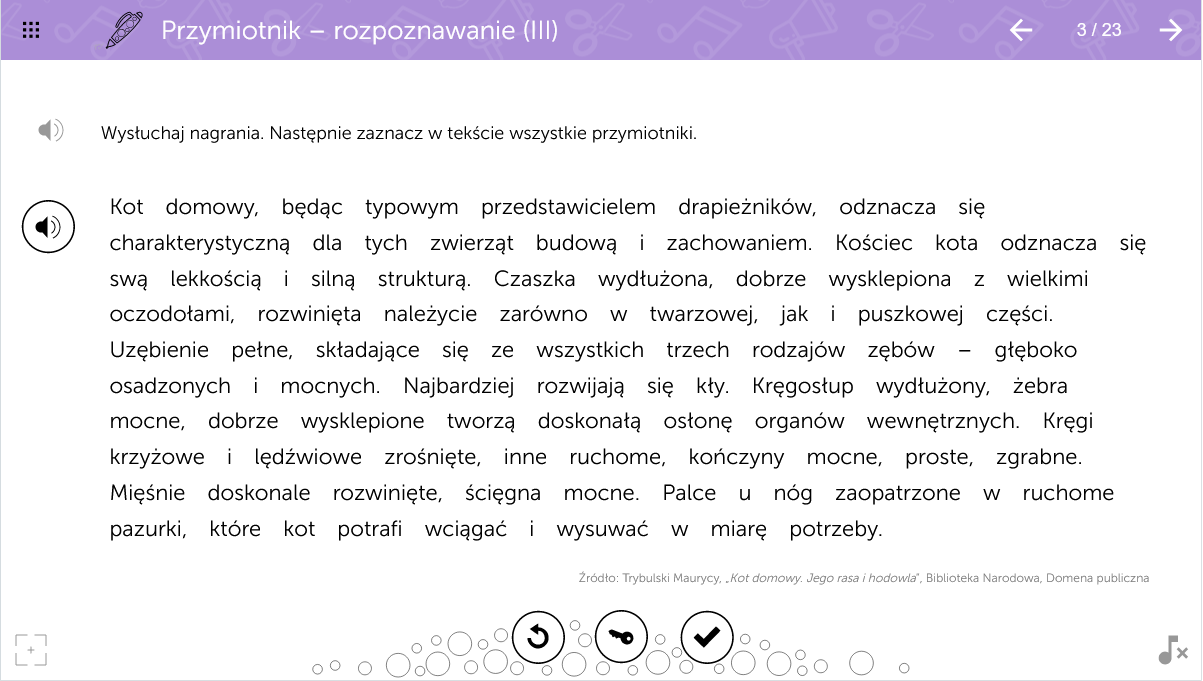  Do wykorzystania są 23 zadania o różnym stopniu trudności.Faza podsumowującaNauczyciel dokonuje podsumowania pracy na lekcji. Jeszcze raz powtarza wiadomości o przymiotniku.Praca domowa:Omówienie poleceń zadań domowych : zeszyt ćwiczeń, podręcznikOpracowanie na podstawie:Zestawu interaktywnych ćwiczeń mTalentSeria programów multimedialnych kształcących poprawną pisownię Wydawca : Learnetic